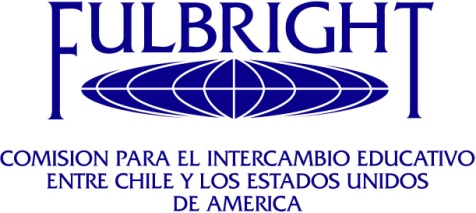 Senior Specialist Program guidelines Host Institution Name (in English)   The host institution must be a degree-granting, post-secondary academic institution, comparable to a U.S. college or university, in order to promote an important program goal of fostering linkages between U.S. and non-U.S. academic institutions of higher education. The host institution may not be a non-governmental organization (NGO), government ministry, museum, professional association, etc., although these institutions can be part of and benefit from the project.Discipline RequestedThe project discipline must be eligible for the Fulbright Specialists Program and match the description of the discipline as given for certain fields of study.  Not all disciplines are eligible for this program.  See the CIES Web site section on eligible disciplines at: http://www.cies.org/specialists/#discipline  Specialization desired within this discipline The drop down list of academic specializations corresponds to the list of eligible specializations on the CIES Web site at: http://www.cies.org/specialists/#discipline.  A list of specializations for each discipline is viewable by clicking on any blue, underlined discipline name.     Project Description The type and scope of work that the specialist would engage in should include what specific activities the specialist would be doing, the extent and level of the activities, and who the activities would benefit.   The following are only a few examples:Teach one three-week seminar on international political economy and domestic economic policies to graduate students in political science.Develop curriculum and teach an introductory biostatistics course to graduate students in the public health program at the medical college and provide materials and training to host faculty to then teach the module.  Adapt examples and exercises developed for U.S. students to fit local needs, experiences, and resources.Consult on the library science curriculum, lecture on competencies for digital librarians and on programs to train digital librarians, and perform needs assessment of the library facilities.Consult with faculty and provide lectures for faculty, graduate, and undergraduate students on deaf education.  Consult with various staff at other schools for the deaf on teaching strategies and curriculum development.  Present as a keynote speaker at a nationwide conference for educators of the deaf on the status of deaf education worldwide.  Project PurposeThe project objectives and background on the issues and the institutions involved should include what the goals of the project are and why the project is necessary and important.   The following are only a few examples:The graduate seminars on international political economy and domestic economic policies are both areas in which local expertise is lacking. The specialist will also consult with the Center for Democratic Governance, a non-governmental organization, because of their leading role in fostering democracy and economic development in the country.The course in introductory biostatistics and the expertise are unavailable at the host institution. Through faculty training and continued support and consultation via email; the host faculty will be able to provide their own expertise in the future.  Project Impact on Host InstitutionThe program aims to support projects that will have a broad and lasting impact on the host institution i.e., curriculum development versus delivering a single lecture.  The potential impact on the host institution should include anticipated project outcomes such as an increased expertise at the host institution that had been unavailable or of a lesser quality, a new source of continued expertise for the host institution via the specialist, stimulation of networking among local institutions on a significant topic or issue, an upgraded curriculum, increased strategic thinking and planning at the institution, etc.Project Potential for Institutional LinkagesThe program aims to support projects that will have the potential for institutional linkages such as plans to expand and build on the initial project; new projects between the institutions; related endeavors such as the mutual exchange of students and faculty; future collaboration on curriculum, publications, etc., between these and/or other faculty at these institutions, etc. Project Guidelines  The basic project guidelines are as follows:One country per project:  A Fulbright Specialists project is restricted to one country.  All project activities must take place in the country requesting the project.Length of project:  The length of a Fulbright Specialists project must be for a minimum of 14 days and a maximum of 42 days, including travel days and weekends.  Time between projects for same specialist:  A Fulbright Specialist grantee who has had one Fulbright Specialist grant is eligible to receive a second Fulbright Specialist grant no less than two years after the completion of the proceeding grant, provided he or she has not reached the lifetime maximum for of two Fulbright Specialist grants in a lifetime.A Specialist may receive a Fulbright Specialists grant(s) to a single country for a maximum of 6 weeks (42 days) total within this one-year period. The grantee may make 1-3 serial visits not exceeding 6 weeks total. Each visit must be a minimum of 14 days. In sum, the rule for one scholar is a total of 42 days per country, per year.   Roster candidates must have the following, minimal credentials:For academics, a Ph.D. or equivalent professional/terminal degree at the time of application plus a minimum of five years of post-doctoral teaching or professional experience in the field in which they are applying. For professionals and artists outside academe, recognized professional standing and substantial professional accomplishments plus a minimum of five years of professional experience in the field in which they are applying. Important Note:  A specialist must be a U.S. citizen and reside in the United States at the time he is approved for a grant and intend to return to the United States after the grant is completed.  Roster applicants or candidates need not necessarily be residing in the United States in order to be approved or accepted for the roster, but must be residing in the United States in order to receive a grant.  This policy is to support an important program goal of fostering linkages between U.S. and non-U.S. academic institutions of higher education.   See the CIES Web site for full discussion of eligibility at: http://www.cies.org/specialists/ss_eligibility.htmNon-roster Candidate Name Request  Important Note:  A specialist must be a U.S. citizen and reside in the United States at the time they are approved for a grant and intend to return to their U.S. institution after the grant is completed. Roster applicants or candidates need not necessarily be residing in the United States in order to be approved or accepted for the roster, but must be residing in the United States in order to receive a grant.  This policy is to support an important program goal of fostering linkages between U.S. and non-U.S. academic institutions of higher education.   See the CIES Web site for full discussion of eligibility at: http://www.cies.org/specialists/ss_eligibility.htm Cost Share CommitmentThe program requires cost sharing for lodging, meals, and local travel on the part of the host institution (or Fulbright Commission or post, if they choose) in order to indicate commitment on the part of the host institution for the success of the project.   We do not allow the specialists to pay these costs in lieu of the host institution (even though some offer to pay) as some scholars may be more able to afford these costs than others and therefore could possess an advantage.  ECA/A/E pays for the specialist’s international travel and a daily honorarium.The program requests a U.S. dollar value for the cost share in order to collect statistical information on overall cost share funds that support the Fulbright Program.  